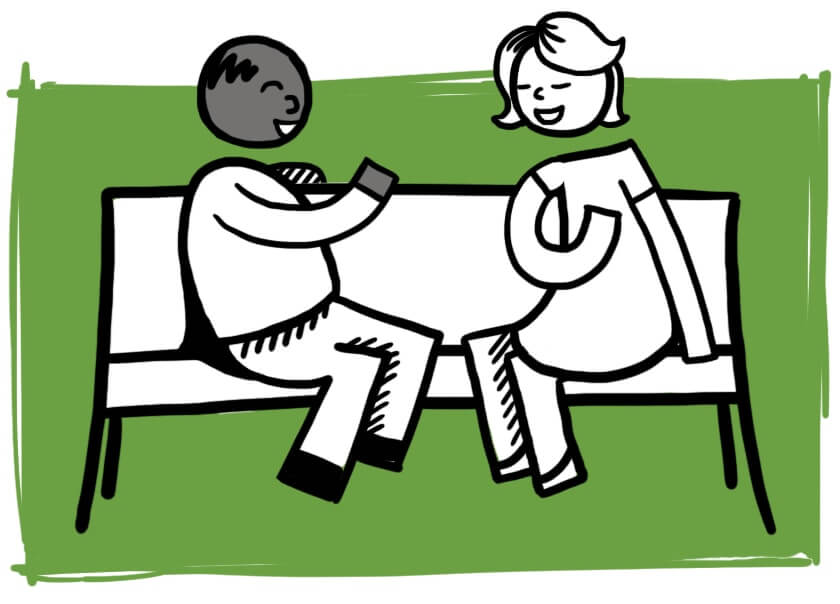 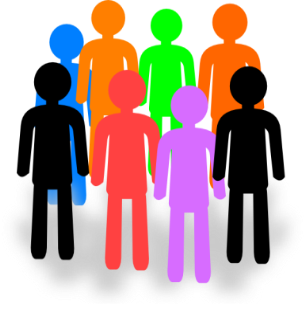 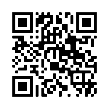 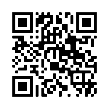 I interested in helping develop the future of Patient services (via the PPG) at Sedlescombe House Surgery. (Please tick the relevant box/s)Patient Committee Group (I can attend meetings) 		Patient Virtual Group (Participation via E-mail) 		                  I would like further information Name: Address: __________________________Postcode:Telephone No : Email Signature:________________ Date:__________ By signing the above, I give consent to be contacted in order to receive further information regarding the PPG. The Practice will ensure that member’s details are held securely and not used for any purpose other than PPG business. 